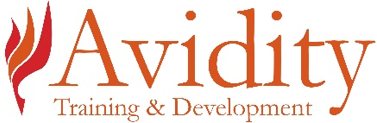 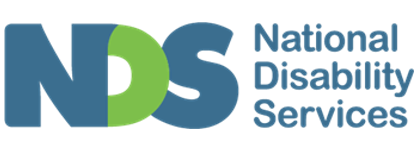 NDS Disability Support - Pre-employment Program Expression of Interest FormDetails of programDates15 and 16 May 202422 and 23 May 2024 29 and 30 May 20245 and 6 June 202412 and 13 June 202419 and 20 June 2024Times - all sessions10:00 am to 2:30 pm AESTVenueCircular Head study Hub, SmithtonPlease email this completed form to admin@avidity.com.auPersonal detailsYour suitabilityThe following details are required to assess your suitability for Disability Support work. If you cannot provide the documentation listed in this form, you may not be eligible for this program.Applicant SignaturePlease email this completed form to admin@avidity.com.auThis document remains the property of the Avidity Group Pty Ltd ©QuestionAnswerGiven NameSurnameContact NumberOver 18 years (answer yes or no)Contact EmailQuestionAnswerAre you fully vaccinated for COVID-19, including booster/s (three vaccinations)? (answer yes or no)
Please provide a copy of your vaccination certificate.Do you have a current Working with Vulnerable People Card? (answer yes or no)
Please provide a copy.Do you have a current Police Check (within 3 months)? (answer yes or no)
Please provide a copy.If no, you may be required to complete this to do work placement.Do you have a current driver’s licence? (answer yes or no)Please provide a copy.Do you have access to a reliable vehicle? (answer yes or no)Do you have the physical capacity perform manual handling tasks? (answer yes or no)Availability for work experience days/times:How did you find out about the program?Referral person contact details (if applicable):Applicant SignatureDate